Table S1. Sampling conditions.Table S2. Individuals pooled for de novo transcriptome construction. Origin, physiological and laboratory conditions of individuals whose RNA extracted from abdominal muscle was used to construct the de novo transcriptome of Pandalus borealis. * BioSample accession number is provided for each of the 54 individuals from the temperature treatment experiment used in this study. BioSample accession number for the library of pooled individuals is SAMN32174199.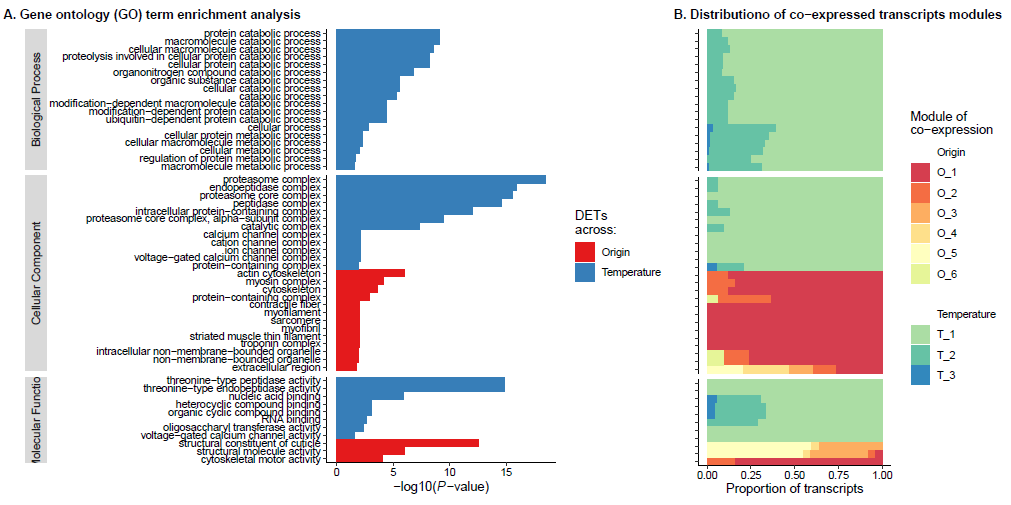 Figure S1. Functions of differentially expressed transcripts. A. GO enrichment analysis for transcripts differentially expressed across origins (red) and treatments (blues). Only enriched GO terms with FDR < 0.05 are represented. B. Distributions across GO terms of co-expressed transcripts modules. Module names beginning with O and T identify DETs across origin and treatment, respectively. 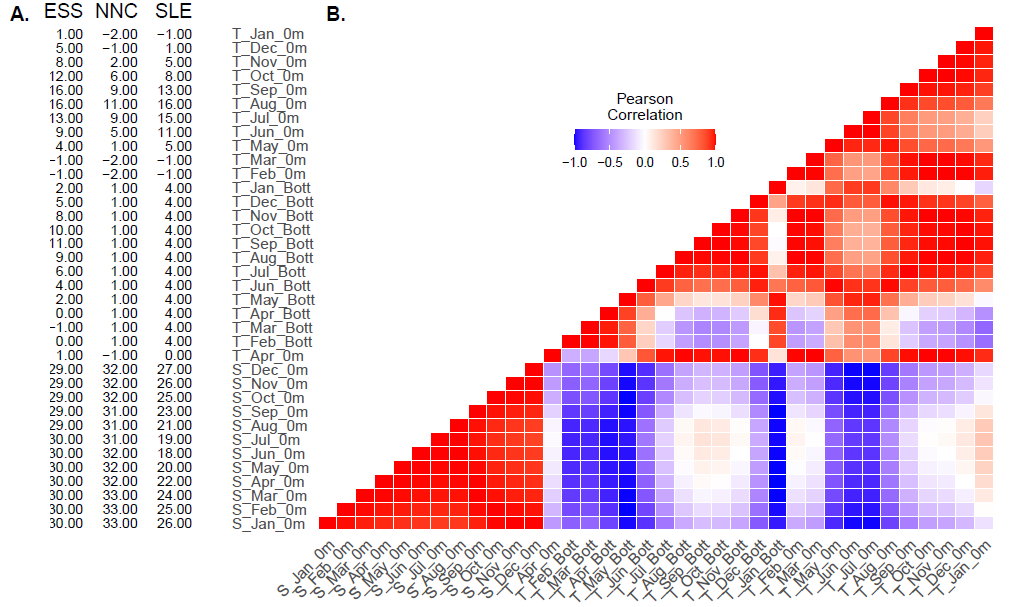 Figure S2. Environmental conditions of collecting sites. A. Raw mean monthly values of salinity (S in PSU) and temperature (T in °C) at sea surface (0m) and bottom (Bott). B. Correlation matrix of sampling site environmental data between pairs of each parameter. SitesShrimp fishing areaLatitude / LongitudeSampling dateFishing depthFishing gearNortheast Newfoundland CoastSFA-650° 18' N / 54° 1 W2019-10-20250–275 mCommercial shrimp trawl St. Lawrence EstuarySFA-1248° 36' N / 68° 35' W2018-05-23 to 2018-05-28120–150 mRigid frame trawl Eastern Scotian Shelf SFA-1545° 23' N  / 61° 2' W2019-02-1750–100 mShrimp trapsIDBioSamples accession number *OriginGeographical coordinateSexPhysiological conditionOxygen (%)pHT (total scale)Temperature (°C)TPB002NAOffshore of Rimouski48° 40' N 68° 35' WFemaleStable at bottom1007.94.5TPB003NAOffshore of Rimouski48° 40' N 68° 35' WFemaleStable at bottom1007.94.5TPB004NAOffshore of Rimouski48° 40' N 68° 35' WFemaleStable at bottom1007.94.5TPB005NAOffshore of Rimouski48° 40' N 68° 35' WFemaleStable at bottom1007.94.5TPB008NAOffshore of Rimouski48° 40' N 68° 35' WMaleStable at bottom1007.94.5TPB009NAOffshore of Rimouski48° 40' N 68° 35' WMaleStable at bottom1007.94.5TPB011NAOffshore of Rimouski48° 40' N 68° 35' WMaleStable at bottom1007.94.5TPB013NAOffshore of Rimouski48° 40' N 68° 35' WNASwimming1007.94.5TPB014NAOffshore of Rimouski48° 40' N 68° 35' WNASwimming1007.94.5TPB015NAOffshore of Rimouski48° 40' N 68° 35' WNASwimming1007.94.5TPB016NAOffshore of Rimouski48° 40' N 68° 35' WNASwimming1007.94.5TPB018NAOffshore of Rimouski48° 40' N 68° 35' WNADying1007.94.5TPB019NAOffshore of Rimouski48° 40' N 68° 35' WNADying1007.94.5TPB020NAOffshore of Rimouski48° 40' N 68° 35' WNADying1007.94.5TPB021NAOffshore of Rimouski48° 40' N 68° 35' WNADying1007.94.5TPB022NAEsquiman50° 44' N 57° 29' WFemaleNA1007.7510TPB024NAEsquiman50° 44' N 57° 29' WFemaleNA1007.7510TPB030NAEsquiman50° 44' N 57° 29' WFemaleNA1007.756TPB031NAEsquiman50° 44' N 57° 29' WFemaleNA1007.752TPB032NAEsquiman50° 44' N 57° 29' WFemaleNA1007.752TPB033NAEsquiman50° 44' N 57° 29' WFemaleNA1007.752TPB034NAEsquiman50° 44' N 57° 29' WFemaleNA1007.756TPB035NAEsquiman50° 44' N 57° 29' WFemaleNA1007.756TPB036NAEsquiman50° 44' N 57° 29' WFemaleNA1007.756TPB038NAEsquiman50° 44' N 57° 29' WFemaleNA1007.42TPB039NAEsquiman50° 44' N 57° 29' WFemaleNA1007.42TPB041NAEsquiman50° 44' N 57° 29' WFemaleNA1007.46TPB058NANNC50° 18' N 54° 17' WFemaleNA1007.42TPB059NANNC50° 18' N 54° 17' WFemaleNA1007.42TPB060NANNC50° 18' N 54° 17' WFemaleNA1007.42TPB061SAMN32174160NNC50° 18' N 54° 17' WFemaleNA1007.7510TPB062SAMN32174168NNC50° 18' N 54° 17' WFemaleNA1007.7510TPB063SAMN32174176NNC50° 18' N 54° 17' WFemaleNA1007.7510TPB064NANNC50° 18' N 54° 17' WFemaleNA1007.42TPB065NANNC50° 18' N 54° 17' WFemaleNA1007.42TPB066NANNC50° 18' N 54° 17' WFemaleNA1007.42TPB067SAMN32174193NNC50° 18' N 54° 17' WFemaleNA1007.752TPB068SAMN32174201NNC50° 18' N 54° 17' WFemaleNA1007.752TPB069SAMN32174208NNC50° 18' N 54° 17' WFemaleNA1007.752TPB070SAMN32174207NNC50° 18' N 54° 17' WFemaleNA1007.756TPB071SAMN32174214NNC50° 18' N 54° 17' WFemaleNA1007.756TPB072SAMN32174161NNC50° 18' N 54° 17' WFemaleNA1007.756TPB073SAMN32174215NNC50° 18' N 54° 17' WFemaleNA1007.752TPB074SAMN32174162NNC50° 18' N 54° 17' WFemaleNA1007.752TPB075SAMN32174170NNC50° 18' N 54° 17' WFemaleNA1007.752TPB076NANNC50° 18' N 54° 17' WFemaleNA1007.752TPB077NANNC50° 18' N 54° 17' WFemaleNA1007.752TPB078NANNC50° 18' N 54° 17' WFemaleNA1007.752TPB079NANNC50° 18' N 54° 17' WFemaleNA1007.46TPB080NANNC50° 18' N 54° 17' WFemaleNA1007.46TPB081NANNC50° 18' N 54° 17' WFemaleNA1007.46TPB082SAMN32174184NNC50° 18' N 54° 17' WFemaleNA1007.7510TPB083SAMN32174192NNC50° 18' N 54° 17' WFemaleNA1007.7510TPB084SAMN32174200NNC50° 18' N 54° 17' WFemaleNA1007.7510TPB085SAMN32174169NNC50° 18' N 54° 17' WFemaleNA1007.756TPB086SAMN32174177NNC50° 18' N 54° 17' WFemaleNA1007.756TPB087SAMN32174185NNC50° 18' N 54° 17' WFemaleNA1007.756TPB088NANNC50° 18' N 54° 17' WFemaleNA1007.410TPB089NANNC50° 18' N 54° 17' WFemaleNA1007.410TPB090NANNC50° 18' N 54° 17' WFemaleNA1007.410TPB091NANNC50° 18' N 54° 17' WFemaleNA1007.410TPB092NANNC50° 18' N 54° 17' WFemaleNA1007.410TPB093NANNC50° 18' N 54° 17' WFemaleNA1007.410TPB094SAMN32174178SLE48° 35' N 68° 36' WFemaleNA1007.756TPB095SAMN32174186SLE48° 35' N 68° 36' WFemaleNA1007.756TPB096SAMN32174194SLE48° 35' N 68° 36' WFemaleNA1007.756TPB097SAMN32174202SLE48° 35' N 68° 36' WFemaleNA1007.752TPB098SAMN32174209SLE48° 35' N 68° 36' WFemaleNA1007.752TPB099SAMN32174216SLE48° 35' N 68° 36' WFemaleNA1007.752TPB100SAMN32174163SLE48° 35' N 68° 36' WFemaleNA1007.7510TPB101SAMN32174171SLE48° 35' N 68° 36' WFemaleNA1007.7510TPB102SAMN32174179SLE48° 35' N 68° 36' WFemaleNA1007.7510TPB103SAMN32174187SLE48° 35' N 68° 36' WFemaleNA1007.752TPB104SAMN32174195SLE48° 35' N 68° 36' WFemaleNA1007.752TPB105SAMN32174203SLE48° 35' N 68° 36' WFemaleNA1007.752TPB106SAMN32174210SLE48° 35' N 68° 36' WFemaleNA1007.756TPB107SAMN32174217SLE48° 35' N 68° 36' WFemaleNA1007.756TPB108SAMN32174164SLE48° 35' N 68° 36' WFemaleNA1007.756TPB109SAMN32174172SLE48° 35' N 68° 36' WFemaleNA1007.7510TPB110SAMN32174180SLE48° 35' N 68° 36' WFemaleNA1007.7510TPB111SAMN32174188SLE48° 35' N 68° 36' WFemaleNA1007.7510TPB112NASLE48° 35' N 68° 36' WFemaleNA307.94.5TPB113NASLE48° 35' N 68° 36' WFemaleNA307.94.5TPB114NASLE48° 35' N 68° 36' WFemaleNA307.94.5TPB115NASLE48° 35' N 68° 36' WFemaleNA307.94.5TPB116NASLE48° 35' N 68° 36' WFemaleNA307.94.5TPB117NASLE48° 35' N 68° 36' WFemaleNA307.94.5TPB118SAMN32174181ESS 45° 23' N  61° 2' WFemaleNA1007.7510TPB119SAMN32174189ESS45° 23' N  61° 2' WFemaleNA1007.7510TPB120SAMN32174197ESS45° 23' N  61° 2' WFemaleNA1007.7510TPB121NAESS45° 23' N  61° 2' WFemaleNA1007.410TPB122NAESS45° 23' N  61° 2' WFemaleNA1007.410TPB123NAESS45° 23' N  61° 2' WFemaleNA1007.410TPB124NAESS45° 23' N  61° 2' WFemaleNA1007.42TPB125NAESS45° 23' N  61° 2' WFemaleNA1007.42TPB126NAESS45° 23' N  61° 2' WFemaleNA1007.42TPB127SAMN32174205ESS45° 23' N  61° 2' WFemaleNA1007.752TPB128SAMN32174212ESS45° 23' N  61° 2' WFemaleNA1007.752TPB129SAMN32174219ESS45° 23' N  61° 2' WFemaleNA1007.752TPB130SAMN32174166ESS45° 23' N  61° 2' WFemaleNA1007.7510TPB131SAMN32174174ESS45° 23' N  61° 2' WFemaleNA1007.7510TPB132SAMN32174182ESS45° 23' N  61° 2' WFemaleNA1007.7510TPB133NAESS45° 23' N  61° 2' WFemaleNA1007.46TPB134NAESS45° 23' N  61° 2' WFemaleNA1007.46TPB135NAESS45° 23' N  61° 2' WFemaleNA1007.46TPB136NAESS45° 23' N  61° 2' WFemaleNA1007.46TPB137NAESS45° 23' N  61° 2' WFemaleNA1007.46TPB138NAESS45° 23' N  61° 2' WFemaleNA1007.46TPB139NAESS45° 23' N  61° 2' WFemaleNA1007.42TPB140NAESS45° 23' N  61° 2' WFemaleNA1007.42TPB141NAESS45° 23' N  61° 2' WFemaleNA1007.42TPB145SAMN32174190ESS45° 23' N  61° 2' WFemaleNA1007.752TPB146SAMN32174198ESS45° 23' N  61° 2' WFemaleNA1007.752TPB147SAMN32174206ESS45° 23' N  61° 2' WFemaleNA1007.752TPB148SAMN32174213ESS45° 23' N  61° 2' WFemaleNA1007.756TPB149SAMN32174220ESS45° 23' N  61° 2' WFemaleNA1007.756TPB150SAMN32174167ESS45° 23' N  61° 2' WFemaleNA1007.756TPB151SAMN32174175ESS45° 23' N  61° 2' WFemaleNA1007.756TPB152SAMN32174183ESS45° 23' N  61° 2' WFemaleNA1007.756TPB153SAMN32174191ESS45° 23' N  61° 2' WFemaleNA1007.756